São João da Boa Vista, 29 de novembro de 2018.COMUNICADO – SISTEMA DE PROTEÇÃO ESCOLARPúblico Alvo: - Vice Diretores e Professores Articuladores Escola-Família-Comunidade do Programa Escola da Família e Professor Mediador Escolar e Comunitário - PMEC.Assunto: 5ª FORMAÇÃO 2018 - SPEC - VICE/PMEC/ARTICULADORDia: 07 / 12 / 2018 (sexta-feira).Local: Rede do Saber - Av. João Osório S/N - CEP: 13870-251Horário: 08h30min - 14h30minCoordenação Regional do Programa Escola da Família - PEFGestores Regionais do Sistema de Proteção Escolar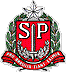 GOVERNO DO ESTADO DE SÃO PAULOSECRETARIA DE ESTADO DA EDUCAÇÃODIRETORIA DE ENSINO DA REGIÃO DE SÃO JOÃO DA BOA VISTAhttp://desjboavista.edunet.sp.gov.br